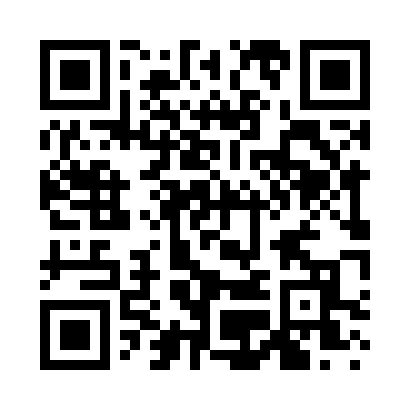 Prayer times for Copenhagen, Alabama, USAWed 1 May 2024 - Fri 31 May 2024High Latitude Method: Angle Based RulePrayer Calculation Method: Islamic Society of North AmericaAsar Calculation Method: ShafiPrayer times provided by https://www.salahtimes.comDateDayFajrSunriseDhuhrAsrMaghribIsha1Wed4:355:5112:404:247:298:462Thu4:345:5012:404:247:308:473Fri4:325:4912:404:247:308:484Sat4:315:4812:404:247:318:495Sun4:305:4712:404:247:328:506Mon4:295:4712:394:257:338:517Tue4:275:4612:394:257:348:528Wed4:265:4512:394:257:358:539Thu4:255:4412:394:257:358:5410Fri4:245:4312:394:257:368:5511Sat4:235:4212:394:257:378:5612Sun4:225:4112:394:257:388:5713Mon4:215:4012:394:257:388:5814Tue4:205:4012:394:257:398:5915Wed4:195:3912:394:267:409:0016Thu4:185:3812:394:267:419:0117Fri4:175:3712:394:267:429:0218Sat4:165:3712:394:267:429:0319Sun4:155:3612:394:267:439:0420Mon4:145:3612:394:267:449:0521Tue4:135:3512:404:267:459:0622Wed4:125:3412:404:267:459:0723Thu4:125:3412:404:277:469:0824Fri4:115:3312:404:277:479:0925Sat4:105:3312:404:277:479:1026Sun4:095:3212:404:277:489:1127Mon4:095:3212:404:277:499:1228Tue4:085:3112:404:277:499:1329Wed4:075:3112:404:287:509:1430Thu4:075:3112:414:287:519:1531Fri4:065:3012:414:287:519:15